                 Centrum sociálnych služieb Obce Papradno                                018 13   Papradno  č. 12                              V ý r o č n á    s p r á v a       o činnosti a hospodárení poskytovateľa sociálnych služieb              v zriaďovateľskej pôsobnosti Obce Papradno                                          za  rok   2 0 1 8                                           ObsahPostavenie poskytovateľa sociálnych služieb, sídlo,  história    .................................     3 Poskytované  sociálne   služby, úhrada  za soc. služby   ...........................................     6 Štruktúra  prijímateľov  sociálnych  služieb     ..........................................................    114.   Personálne  podmienky  a  organizačná  štruktúra     ................................................     12 5.   Individuálne  plánovanie v zariadení  a aktivity s klientmi      .................................     136.    Financovanie  sociálnych  služieb  v roku  2018      .................................................    177.   Plán  financovania  na rok 2019     ...........................................................................     188.   Ciele a priority na ďalší rok     ..................................................................................    199.   Kontakty     ...............................................................................................................     1910. Záver     .....................................................................................................................     20Prílohy:  -     Čerpanie rozpočtu 2018EON za rok 2018Súvaha Úč ROPO SFOV  1-01Výkaz ziskov a strát Úč ROPO SFOV  2-01Postavenie   poskytovateľa  sociálnych služieb,  sídlo,  história   Centrum sociálnych služieb Obce Papradno je organizácia – sociálne zariadenie poskytujúce sociálne služby svojim klientom. Je zariadením s celoročným pobytom pre občanov v dôchodkovom veku a pre zdravotne ťažko postihnutých občanov.  Svoje služby poskytuje v zariadení pre seniorov ( ZpS ) a špecializovanom zariadení ( ŠZ ).MOTTO:                      Nie je dôležité to, čo robíme,                                       ale koľko lásky do svojej činnosti vložíme.                                       Robme malé veci s veľkou láskou. 	( Bl. Matka Terezia )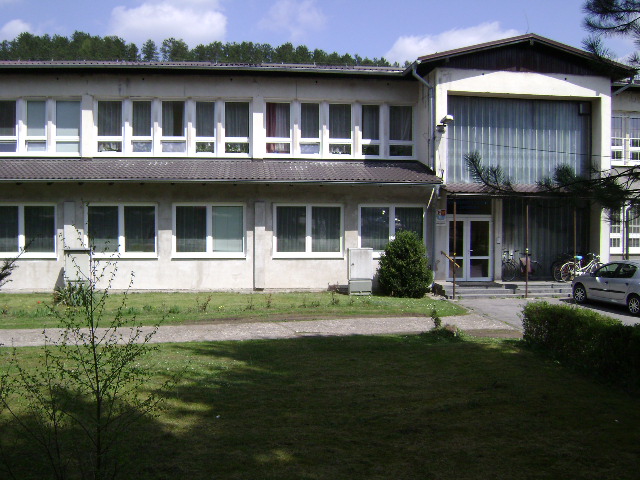 Zriaďovateľ:                  Obec PapradnoNázov organizácie:       Centrum sociálnych služieb Obce Papradno                                              ( ďalej len CSS Papradno  )Sídlo organizácie:        018 13   Papradno č. 12Forma hospodárenia:  rozpočtová organizácia s právnou subjektivitouI Č O :                          42378389Obec Papradno sa nachádza v regióne Považie, 16 km od Považskej Bystrice smerom na Bytču ( po starej ceste – E50 ) v podhorskej obci Papradno.   Obec Papradno je poslednou obcou papradnianskej doliny a budova CSS Obce Papradno je 100 m po pravej strane hlavnej cesty od začiatku obce.História Centra sociálnych služieb Obce Papradno             Domov dôchodcov Papradno, v súčasnosti  Centrum sociálnych služieb Obce Papradno, 018 13 Papradno č.12, vznikol rekonštrukciou Obvodného zdravotného strediska Papradno, ktoré poskytovalo zdravotnú starostlivosť občanom spádových obcí Papradnianskej doliny (Papradno, Brvnište, Stupné, Jasenica, Podvažie ). So stavbou Obvodného zdravotného strediska  (ďalej len OZS ), ktoré je postavené na nižnom konci obce v časti Luhy, sa začalo v roku 1968 a do prevádzky bolo odovzdané v roku 1972.OZS tvorila trojtraktová budova: hlavná dvojpodlažná časť s plochou 410 m2 a dve bočné krídla, každé z nich s plochou 299 m2. V priestoroch hlavnej budovy na prízemí ordinovali dvaja obvodní lekári, na poschodí boli dve zubné ambulancie a jedna gynekologická ambulancia. V pravom jednopodlažnom krídle sa nachádzala lekáreň a prevádzková časť budovy – kotolňa, rozvodňa, garáž a sklady. V ľavom jednopodlažnom krídle ordinovala  detská lekárka.Priestory budovy neboli  plne a účelne využité, a preto v januári 1996 sa na podnet Obecného zastupiteľstva obce Papradno a obvodného lekára MUDr. Jána Gabriša začalo vážne uvažovať o rekonštrukcii OZS s využitím jeho priestorov pre zriadenie domova dôchodcov. Táto alternatíva sa javila ako najrozumnejšie riešenie, pretože Papradno malo i má v súčasnosti veľa prestárlych obyvateľov, ktorí sú odkázaní na celodennú starostlivosť.Po jednaniach s Okresným úradom Považská Bystrica, MZ SR, MPSVaR SR a NsP Považská Bystrica o bezodplatnom prevode OZS do majetku obce sa toto stalo skutočnosťou v tom istom kalendárnom roku. Rekonštrukciu OZS zrealizovala obec pomocou vlastných finančných prostriedkov s prispením občanov Papradna a verejnoprospešných pracovníkov tak, že v ľavom krídle boli  umiestnené ambulancie dvoch obvodných lekárov, ženská, detská a zubná ambulancia.  V pravom  krídle je  lekáreň,  kotolňa  a priestory pre DD:  sklady,  garáž,  práčovňa, sušiareň 
a  údržbárska  dielňa. V strednej dvojpodlažnej budove je zriadená ubytovacia časť pre klientov, kuchyňa a administratívne priestory.Obec po dohode s Krajským úradom Trenčín dala do bezplatného nájmu spomínané priestory pre DD aj s priľahlým pozemkom – záhradou Krajskému úradu Trenčín, ktorý ku dňu 01.11.1997 zriadil v odovzdaných priestoroch zariadenie sociálnej starostlivosti Domov dôchodcov Papradno ako rozpočtovú organizáciu s právnou subjektivitou. Po zariadení vnútorných priestorov bol  Domov dôchodcov  dňa 30.04.1998 uvedený do prevádzky. Počas svojej existencie prešlo zariadenie mnohými organizačnými zmenami.K 01.06.2002 bol Domov dôchodcov Papradno pretransformovaný  na Domov dôchodcov – domov sociálnych služieb Papradno ( DD-DSS ).  Na základe zákona NR SR č. 416/2001 Z. z. prešla zriaďovateľská pôsobnosť z krajského úradu na vyšší  územný celok a  DD-DSS Papradno sa od 01.07.2002  stal rozpočtovou organizáciou Trenčianskeho samosprávneho kraja.V zmysle nového zákona o sociálnych službách (  NR SR č. 448/2008 Z. z. , § 66 ) bolo naše zariadenie v roku 2009 zapísané do registra poskytovateľov sociálnych služieb a pri tomto zápise bol zmenený aj názov organizácie na Centrum sociálnych služieb – JAVORNÍK  so sídlom v Papradne ( skratka CSS – JAVORNÍK ).Pri vzniku zariadenia v roku 1997 bola jeho kapacita 20 klientov. Rekonštrukciou nevyužitej veľkej spoločenskej miestnosti na poschodí a prístavbou prízemia sa kapacita zvýšila na 27 klientov, z toho 20 klientov bolo v časti  Domova sociálnych služieb (DSS) a 7 klientov v časti  Zariadenie pre seniorov (ZpS).Od otvorenia zariadenia v roku 1998 sa uskutočnilo niekoľko väčších opráv a rekonštrukcií:kotolňa na tuhé palivo bola zrekonštruovaná na plynovú kotolňu, na hlavnej budove sa urobila rozsiahla rekonštrukcia strechy – plochá strecha bola nahradená strechou sedlovou so sklonom 15 stupňov,v roku 2004 a 2005 boli priestory prízemia rozšírené. Prístavbou sa vytvorili dve izby pre klientov a zväčšila sa spoločenská časť pre klientov, v priestoroch záhrady bol postavený drevený altánok s kozubom slúžiaci pre oddych klientov,v roku 2009 bola v schodiskovom priestore zriadená zvislá plošina pre klientov, ktorá plní funkciu výťahu, čím sa dosiahla bezbariérovosť zariadenia,v roku 2010 za pomoci finančných príspevkov sponzorov a obce Papradno sa vymenilo 50 kusov skorodovaných oceľových okien za okná plastové,v roku 2013 bola výmena okien dokončená. Zostávajúcich 54 kusov okien sa podarilo vymeniť opäť vďaka  finančnej podpore sponzorov a TSK, ktorý prispel čiastkou  5 000,- €. Koncom roka 2014 dal TSK návrh zrušiť CSS- JAVORNÍK. Po rokovaniach medzi TSK a obcou Papradno rozhodlo vtedajšie obecné zastupiteľstvo na čele so starostom Ing. Romanom Španihelom zachovať zariadenie sociálnych služieb, nakoľko budova CSS a priľahlé pozemky sú majetkom obce. Vedenie CSS i občania Papradna ocenili ľudský prístup členov zastupiteľstva i starostu, pretože by bolo neuváženým činom zabehnuté zariadenie zrušiť, a tak pripraviť vtedy tu prítomných a mnohých budúcich klientov o dôstojne prežité dni staroby. K 31.12.2015 bolo Zastupiteľstvom TSK zrušené CSS-JAVORNÍK. Následne na to OZ obce Papradno schválilo Centrum sociálnych služieb Obce Papradno ako rozpočtovú organizáciu s právnou subjektivitou obce Papradno so začiatkom činnosti od 01.01.2016.Delimitačným protokolom bolo vnútorné vybavenie, teda  majetok  odovzdaný do zriaďovateľskej pôsobnosti obci Papradno.V novembri a decembri 2015 zabezpečila obec pri ambulanciách obvodných lekárov  prestavbu voľných miestností, a tak sa vytvoril priestor pre administratívne kancelárie novo zriadeného CSS. V bývalých  priestoroch  administratívy v hlavnej budove boli zriadené dve dvojlôžkové izby a jedna  jednolôžková pre nových klientov. Takto sa kapacita zariadenia od 01.01.2016 zvýšila na 32 klientov. V roku 2017 bola vytvorená ešte jedna dvojlôžková izba pre mobilných klientov, a tak sa kapacita CSS zvýšila od 01.08.2017 na 34 klientov. Pre spokojnosť klientov a ich dôstojný život v našom zariadení je stále čo vylepšovať a zveľaďovať. Nedostatok finančných prostriedkov nám však nedovolí plány opráv realizovať v takej miere, ako by sme si predstavovali.  Poskytované  sociálne  služby,  úhrada za sociálne služby  CSS Papradno poskytuje sociálne služby v súlade so zákonom č. 448/2008 Z. z. o sociálnych službách  a doplnení zákona č. 455/1991 Zb. o živnostenskom podnikaní v znení neskorších predpisov.  ( ďalej len „zákona o sociálnych službách“ ).Poskytuje sociálne služby na riešenie nepriaznivej sociálnej situácie z dôvodu ťažkého zdravotného postihnutia alebo z dôvodu dovŕšenia dôchodkového veku.  Sociálne služby sa poskytujú ako celoročná sociálna služba pobytovou formou. CSS Papradno pozostáva z dvoch zariadení:    -   zariadenie pre seniorov  ( ZpS )  s kapacitou 31 miest,  kde sa poskytuje sociálna služba  fyzickej osobe,ktorá dovŕšila dôchodkový vek a je odkázaná na pomoc fyzickej osoby a jej stupeň odkázanosti je najmenej IV (podľa prílohy č.3 zákona o sociálnych službách )  aleboktorá dovŕšila dôchodkový vek a poskytovanie sociálnej služby v tomto zariadení potrebuje z iných vážnych dôvodov                                                        -   špecializované zariadenie  (ŠZ )s kapacitou 3 miesta, kde sa poskytuje sociálna služba fyzickej osobe, ktorá je odkázaná na pomoc inej FO, jej stupeň odkázanosti je najmenej  V (podľa prílohy č.3 zákona o sociálnych službách)  a má zdravotné postihnutie demencie rôzneho typu etiológie, hluchoslepota.  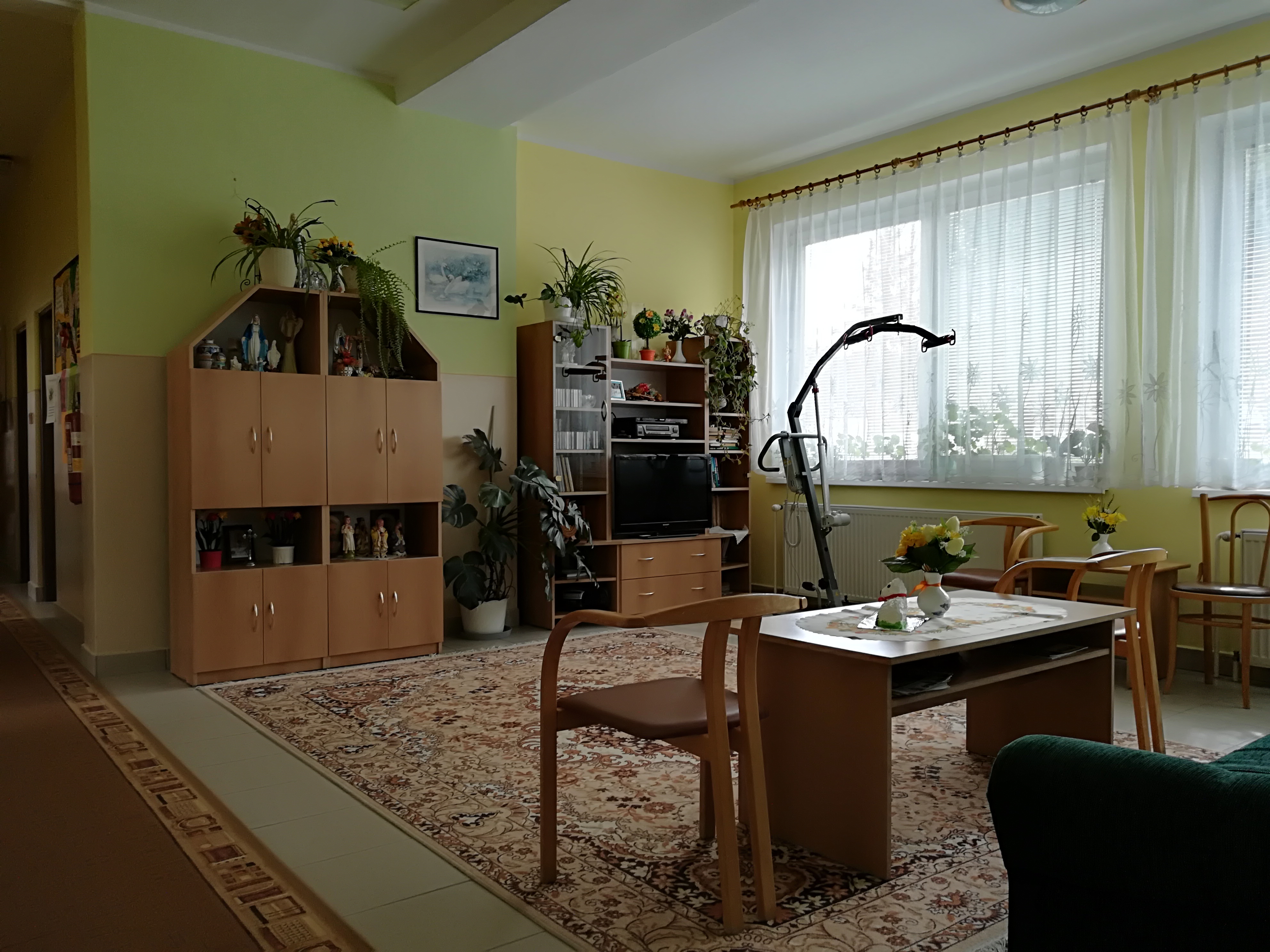 Centrum sociálnych služieb Obce Papradno  v zmysle zákona NR SR č.448/2008 Z. z. o sociálnych službách v znení neskorších predpisov poskytuje klientom ( prijímateľom sociálnej služby )   o d b o r n é,   o b s l u ž n é   a   ď a l š i e   činnosti.Odborné  činnosti    -  pomoc pri odkázanosti na pomoc inej fyzickej osoby                                  -  sociálne poradenstvo                                  -  sociálnu rehabilitáciu                                  -  ošetrovateľskú starostlivosťObslužné  činnosti  -  ubytovanie                                 -  stravovanie                                 -  upratovanie, pranie, žehlenie a údržba bielizne a šatstvaĎalšie  činnosti       -  podmienky na úschovu cenných vecí                                 -  podmienky na záujmovú činnosť  a iné                                 -  záujmová  činnosť          Odborné  činnosti -  pomoc pri odkázanosti fyzickej osoby na pomoc inej osobyposkytujeme v závislosti od stanoveného stupňa odkázanosti fyzickej osoby na pomoc inej fyzickej osoby určeného v právoplatnom rozhodnutí a posudku o odkázanosti na sociálnu službu prijímateľa sociálnej služby-  sociálne poradenstvoje činnosť zameraná na pomoc fyzickej osobe v nepriaznivej sociálnej situácii. Personál sociálno-zdravotného úseku poskytuje prijímateľom sociálnych služieb umiestneným v zariadení a ich rodinným príslušníkom poradenskú službu. Vybavuje osobnú agendu prijímateľov, pomáha pri písomnom styku s rôznymi inštitúciami ( s ÚPSVaR, so súdmi, daňovými úradmi, so sociálnou poisťovňou, katastrálnym úradom, poštou a pod. ), pomáha prijímateľom i pri riešení ich problémov, podieľa sa na uspokojovaní potrieb s cieľom zlepšenia kvality ich života.Poradenstvo v oblasti zdravotnej starostlivosti zabezpečuje praktický lekár a zdravotné sestry priamo v zariadení.- sociálna rehabilitáciav tejto činnosti sa zameriavame na podporu samostatnosti, nezávislosti, sebestačnosti prijímateľa sociálnej služby rozvojom a nácvikom zručností alebo aktivizovaním schopností a posilňovaním návykov pri sebaobsluhe, pri úkonoch  starostlivosti o domácnosť a pri základných sociálnych aktivitách.Venujeme sa i nácviku používania pomôcok, nácviku prác v domácnosti, nácviku priestorovej orientácie a samostatného pohybu, ako aj sociálnej komunikácie.- ošetrovateľsko - opatrovateľská starostlivosťošetrovateľskú starostlivosť vykonávajú sestry a opatrovateľky počas trojzmennej prevádzky.Okrem ošetrovateľskej starostlivosti  z a b e z p e č u j e m e   aj poskytovanie zdravotnej starostlivosti prostredníctvom:      -  praktického lekára MUDr. Gabriša – 1x týždenne     -  iných praktických lekárov, v súlade so slobodnou voľbou občana     -  odbornej lekárky – obor psychiatria, ktorá zabezpečuje odbornú starostlivosť 1x za                 štvrťrok      -  ADOS Pohoda, s.r.o. ( Nemocničná č. 979,  017 01 Považská Bystrica )      -  RADOS  PB, s.r.o.  ( Považské  Podhradie č. 423, 017 04  Považská Bystrica )Na odborné vyšetrenia dochádzajú klienti ( prijímatelia sociálnej služby ) do NsP k príslušnému lekárovi.Obslužné  činnosti- stravovaniestravovanie v CSS Papradno zabezpečujeme vo vlastnej stravovacej prevádzke, kuchyňa je na prízemí hlavnej budovy, rovnako ako jedáleň pre mobilných klientov. Imobilným klientom je strava donesená na izbu a podľa potreby ošetrovateľka  klienta  nakŕmi.Strava sa pripravuje podľa jedálneho lístka, ktorý zostavuje stravovacia komisia v súlade so zásadami zdravej výživy. Členom komisie je aj zástupca  klientov.Pripravujeme stravu racionálnu, diabetickú, žlčníkovú a neslanú – podľa potreby prijímateľa sociálnej služby. Skladá sa z kombinácie  piatich jedál – raňajky, desiata, obed, olovrant, večera a diabetici majú ešte druhú večeru.( Ak to zdravotný stav vyžaduje pripravujeme stravu mixovanú ). Diétna strava sa poskytuje na základe odporúčania ošetrujúceho lekára.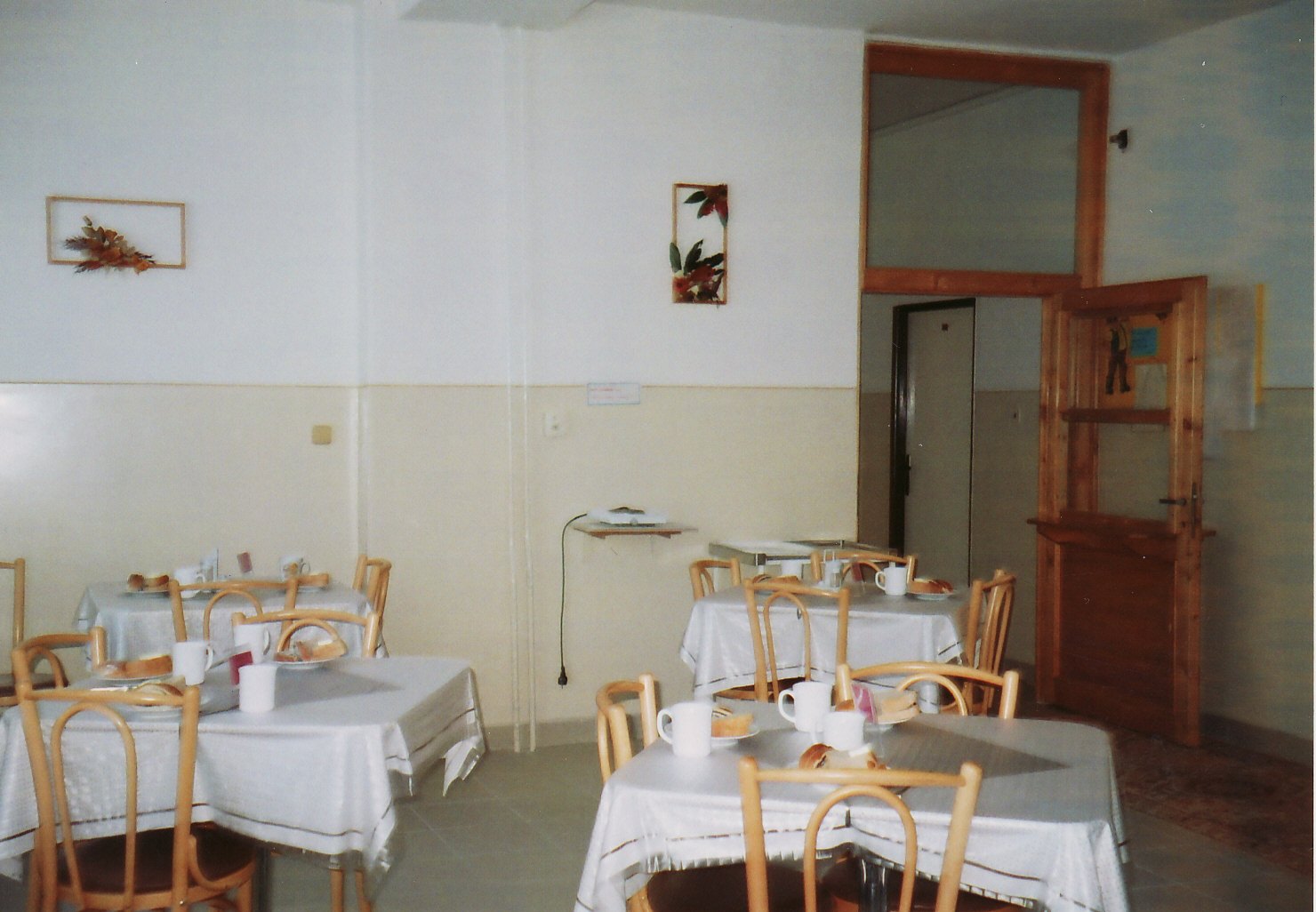 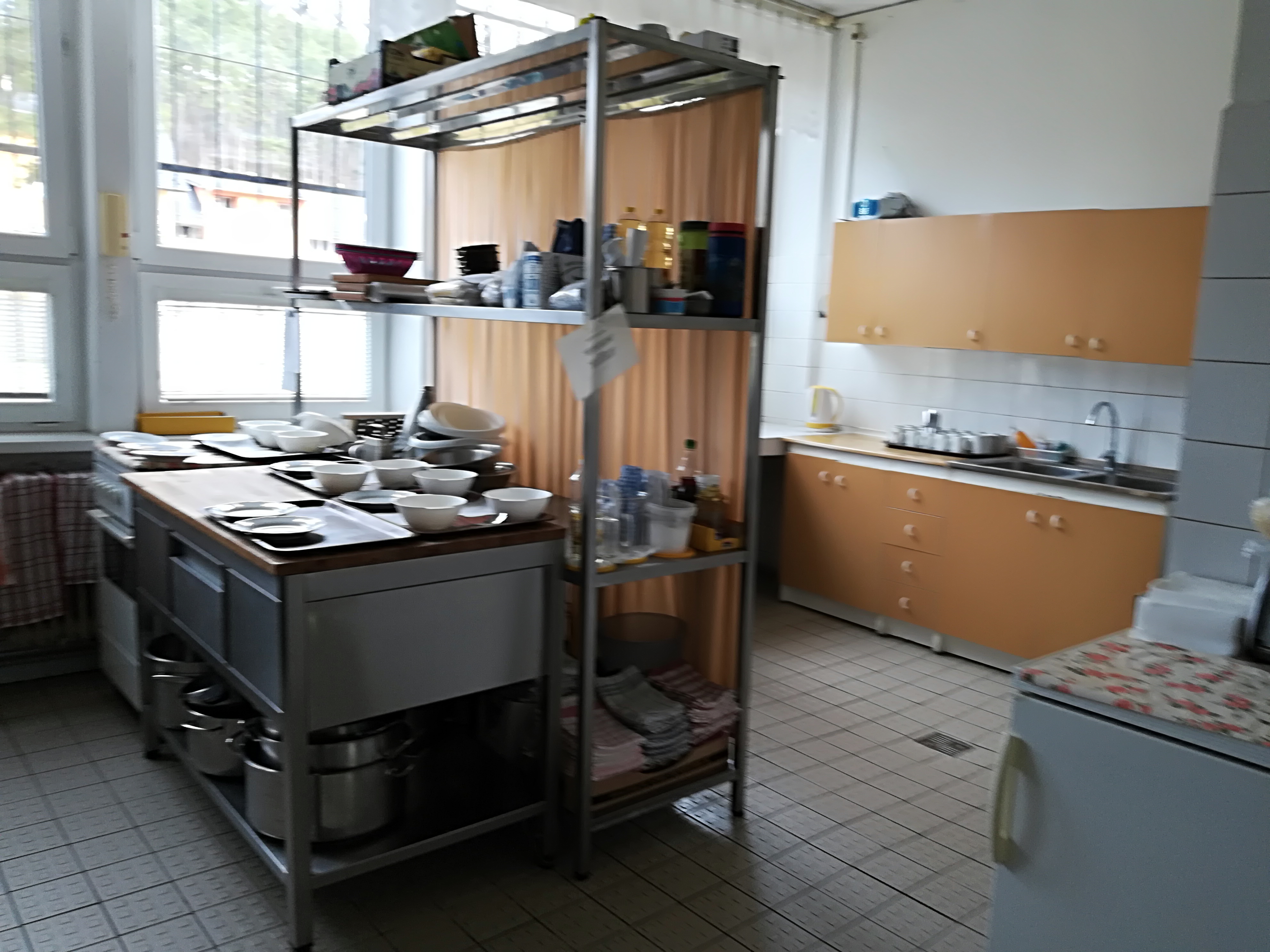 Kuchyňa					       Jedáleň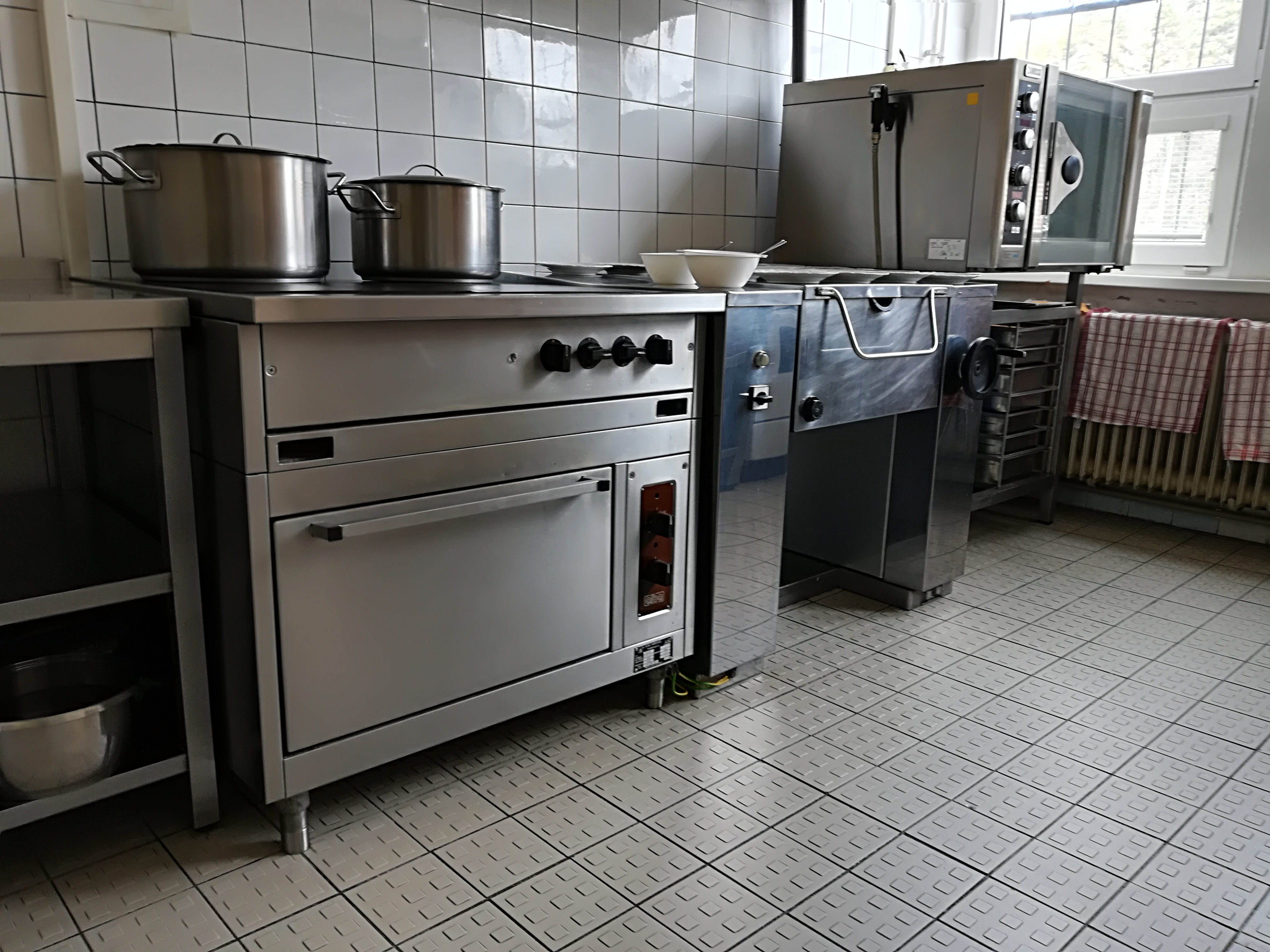 - ubytovanieubytovanie je zabezpečené v jednolôžkových  a dvojlôžkových  izbách. Na prízemí máme 6 jednolôžkových izieb a 4 dvojlôžkové izby.  Na poschodí je 8 dvojlôžkových izieb a 4 izby jednolôžkové.Izby sú vybavené polohovateľným lôžkom  s nočným stolíkom a poličkou  pre každého klienta,  ku každému lôžku je k dispozícii nočná lampa, matrac a podložka s hygienicky neškodného materiálu, plachta, vankúš a prikrývka s obliečkami a deka, ďalej je v izbe pre každého ubytovaného dvojdielna skriňa,  stolička,  spoločný stôl, umývadlo, zrkadlo a nádoba na odpadky. Zariadenie pre osobnú hygienu ( kúpeľňa so sprchou a toalety ) sú na oboch podlažiach spoločné pre ženy a  pre mužov.Kúpanie klientov je minimálne 1x za týždeň, a podľa potreby alebo požiadaviek klientov viac krát za týždeň.Na každom poschodí je klientom k dispozícii chladnička, rýchlo varná  kanvica, mikrovlna  rúra na prípadne ohriatie stravy a televízor, na ktorom klienti môžu sledovať televízne programy.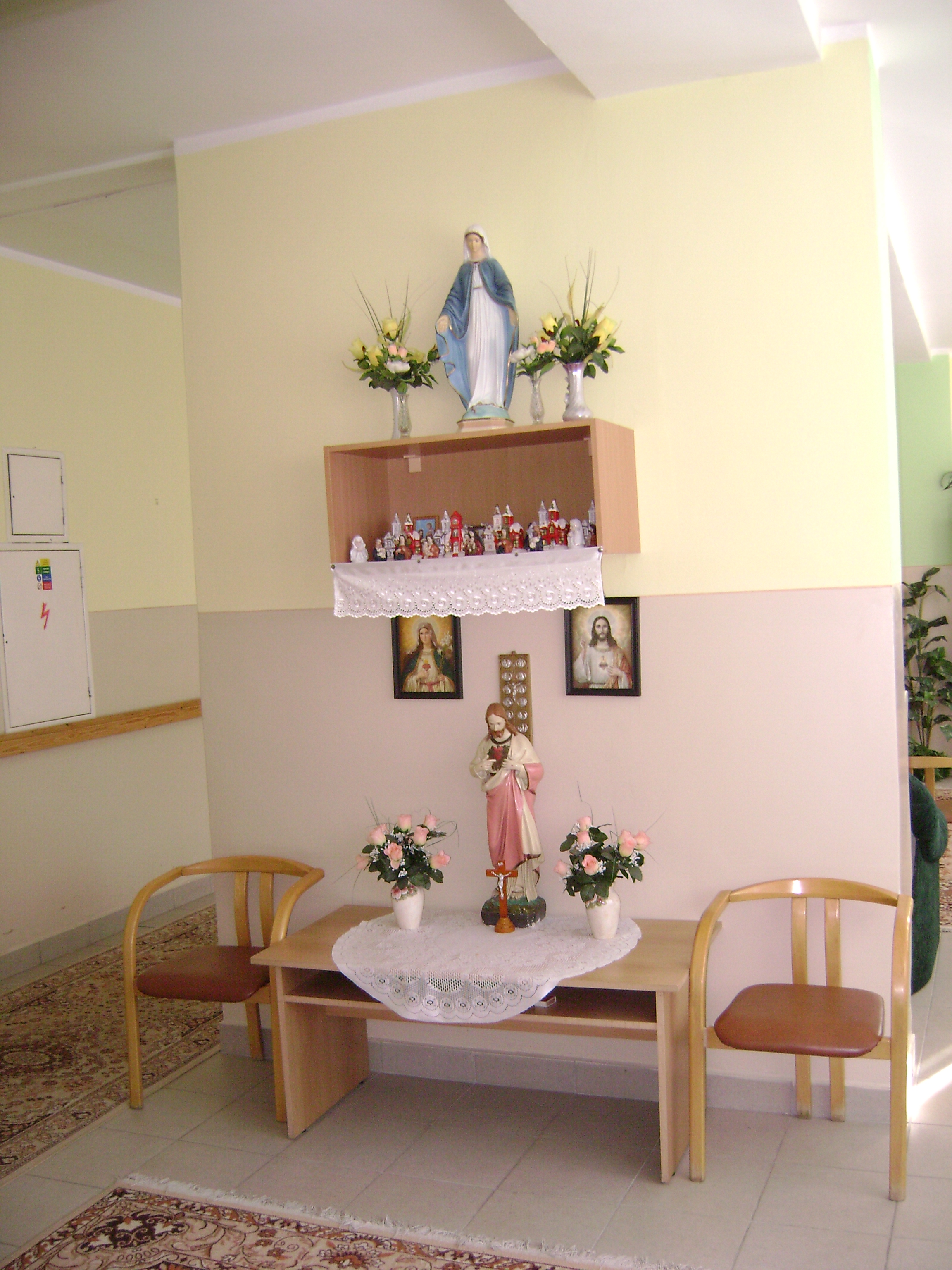 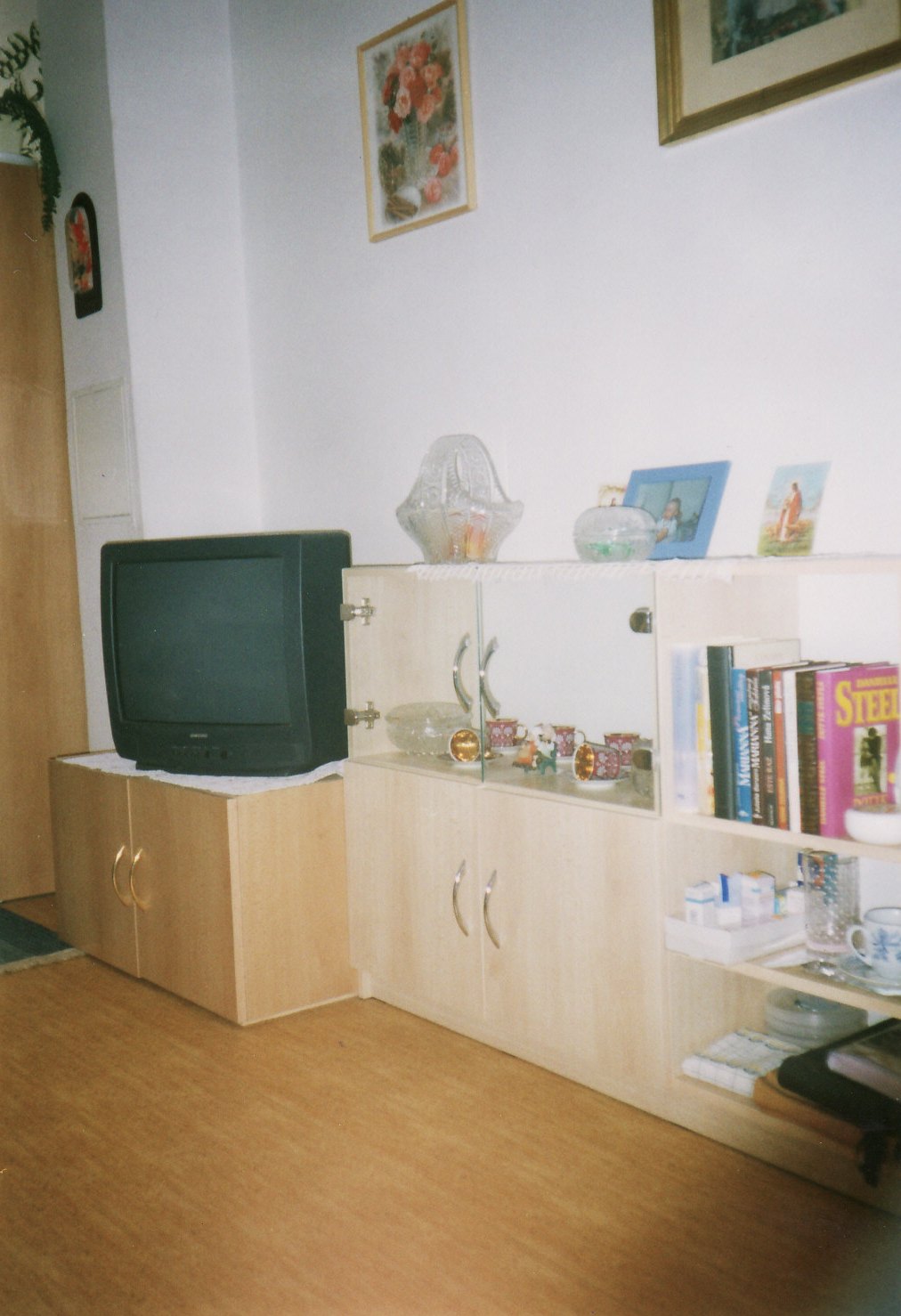 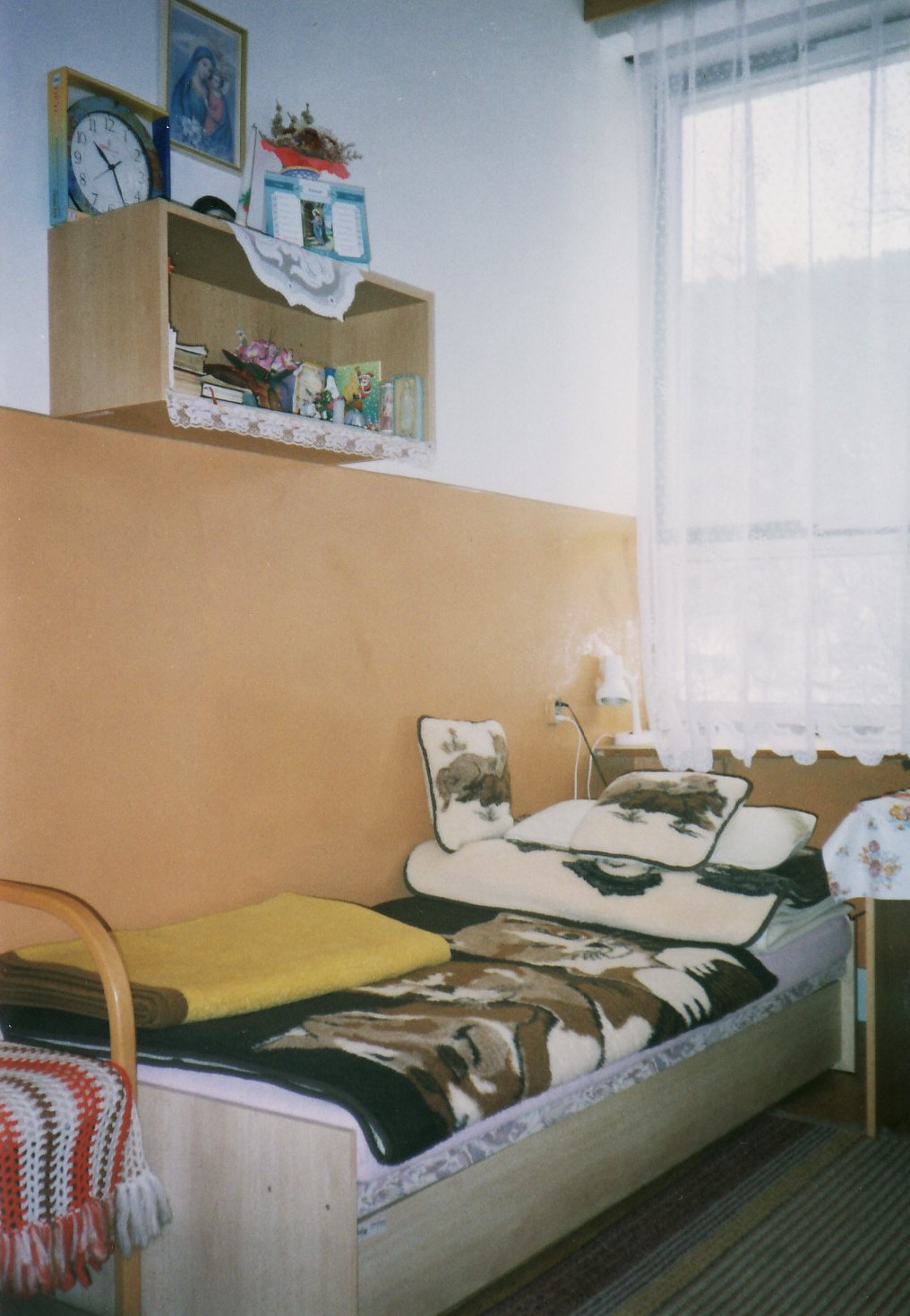                                        Jednolôžková izba			          Svätostánok na prízemí 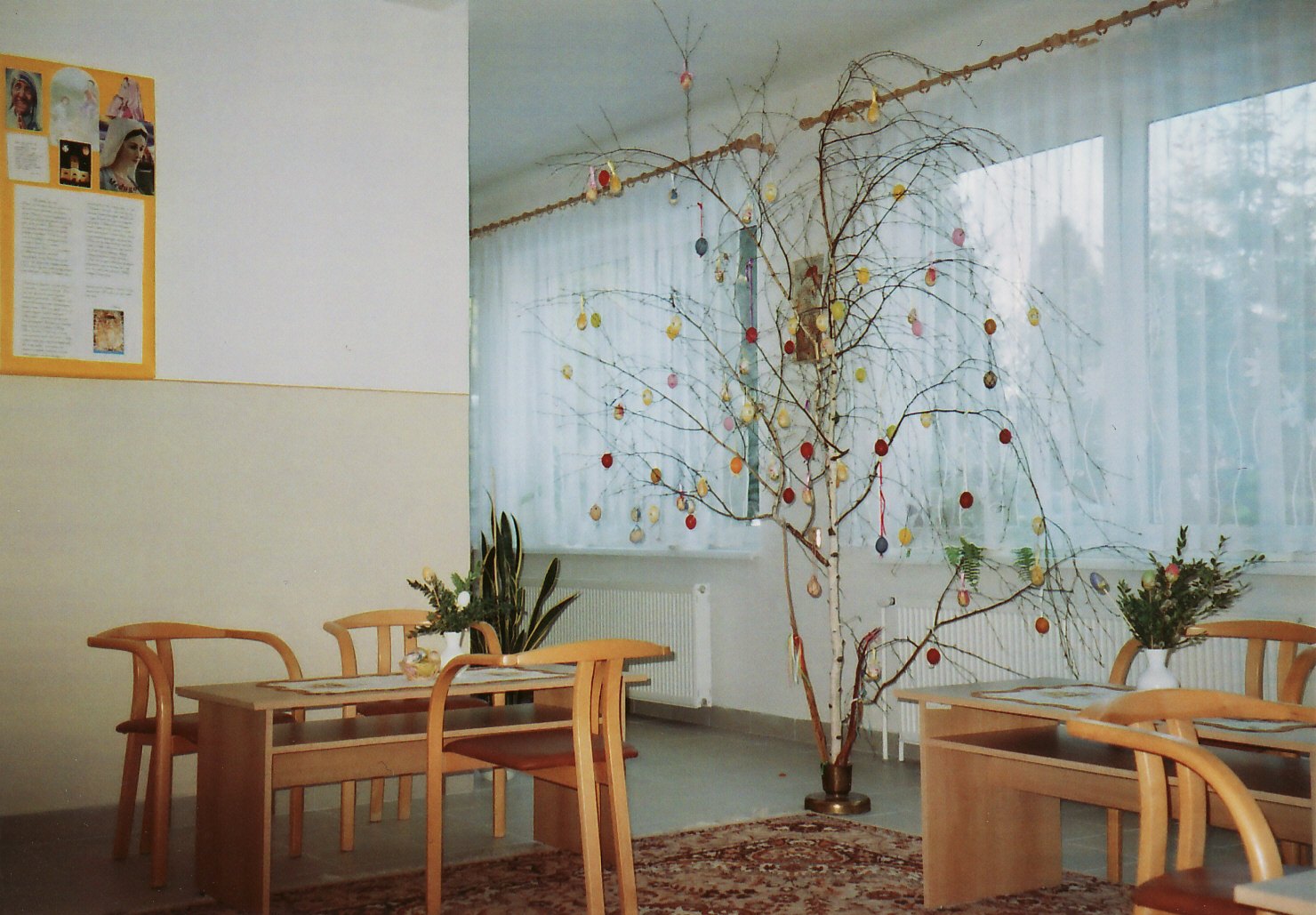 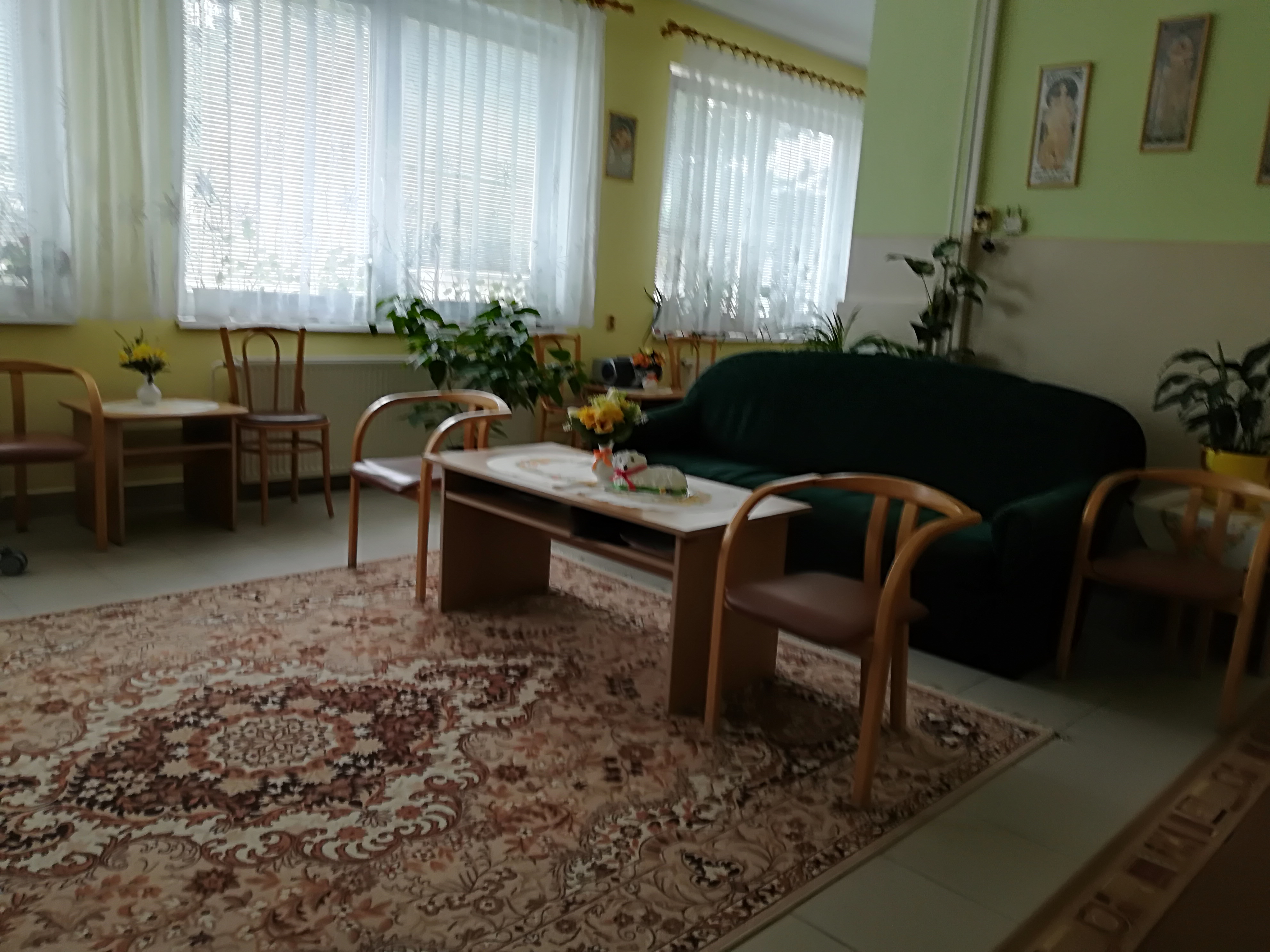                                                          Spoločenská miestnosť- upratovanie, pranie, žehlenie a údržba bielizne a šatstvaCSS Obce Papradno  prijímateľom sociálnych služieb poskytuje v rámci obslužných činností upratovanie, ktoré sa riadi prevádzkovým poriadkom. Vo vlastnej práčovni perieme a žehlíme posteľnú bielizeň, ktorá sa vymieňa 1x za dva týždne ( podľa potreby aj každý deň ), perieme a žehlíme osobné šatstvo,  ktoré sa aj udržuje a opravuje.Ďalšie  činnosti- osobné vybavenieosobným vybavením prijímateľa sociálnej služby je šatstvo, obuv, hygienické potreby a iné osobné potreby. Ak si uvedené vybavenie v rozsahu potrebnom na zachovanie ľudskej dôstojnosti nemôže zabezpečiť prijímateľ sociálnej služby sám, zabezpečí mu osobné vybavenie CSS Papradno .- úschova cenných vecíúschova cenných vecí sa riadi podľa vnútornej smernice. Zariadenie poskytuje možnosť prijímateľom uschovať cenné veci, vrátane vkladných knižiek, cenných papierov, peňažných hotovostí.- záujmová činnosťzáujmovú činnosť pripravujú pracovníčky sociálno-zdravotného úseku počas celého roka. Organizujú sa rôzne akcie spojené s vystúpením detí základnej alebo materskej školy, posedenia spojené s hudbou na harmonike, spevom  a tancom, vystúpenia folklórnej skupiny Podžiaran  a iné aktivity.  Aktivity  klientov sú podrobne rozpísané na strane 13 .V rámci záujmových činností poskytujeme rôzne terapie: ergo terapiu, muzikoterapiu, terapiu reminiscenčnú a biblioterapiu.  Cieľom terapií je obnova udržania alebo rozvoj fyzických, mentálnych a pracovných činností klienta.  Poslaním terapií je, aby sa i napriek rôznym obmedzeniam klienti cítili po fyzickej a psychickej stránke dobre a príjemne. V  zariadení je aj knižnica a prijímatelia majú možnosť čítať literatúru podľa svojho výberu.  Na prízemí v spoločenskej miestnosti je svätostánok a 1x mesačne ( aj podľa potreby ) navštevuje zariadenie rímskokatolícky farár .- požičiavanie pomôcokprijímateľom sociálnych služieb odkázaným na pomoc inej fyzickej osoby z dôvodu zlého zdravotného stavu ( čiastočne imobilným a imobilným ) sú zapožičiavané pomôcky, ktoré im pomáhajú pri zlepšení kvality ich života – barly, chodítka, invalidné vozíky, jedálenské stolíky, antidekubitné pomôcky, hrazdičky, rebríček na rehabilitáciu, WC stoličky. - doplnkové služby, ktoré si klient hradí sú:     a.  externý kaderník                                                                            b.  pedikúra                                                                             c.  masážeCeny  za  poskytované  sociálne službyŠtruktúra  prijímateľov  sociálnych služieb  ( klientov )Špecializované  zariadenie -  ŠZK 31.12.2018  boli  umiestnení  traja  klienti,  z toho  1 žena a 2 muži.Rozdelenie prijímateľov soc. služby podľa veku: Priemerný vek prijímateľov sociálnej služby v ŠZ  je  58,3  rokovTraja klienti v ŠZ majú stupeň odkázanosti  VI. Klienti majú uzatvorenú zmluvu na dobu neurčitú. Pohľadávku vo výške  398,32 €, ktorú sme evidovali na klienta ŠZ uhradili v plnej výške po jeho smrti príbuzní.Počet individuálnych aktivít s klientmi počas roka  bolo 10.V zozname čakateľov (poradovníku) na umiestnenie v CSS časť – ŠZ  máme jednu žiadosť.V priebehu roka zomreli 2 klienti a nastúpili tiež 2 klienti. Zariadenie pre seniorov  -  ZpSK  31.12.2018  bolo v ZpS umiestnených 30 klientov, z toho 26  žien a 4 mužov.  V priebehu roka 2018 zomrelo v CSS 11 klientov  a prijatých bolo 10. ( Posledné úmrtie bolo 21.12.2018.) K 31.12.2018 všetci umiestnení klienti mali uzatvorenú zmluvu na dobu neurčitú.-    osoby v dôchodkovom veku     ....................................   31-    diabetici   ( pod kontrolou poradne )    ........................     8-    osoby s psychickou liečbou      ....................................   20-    demencia  ( užívajú neuroleptiká )    ...........................   10-    osoby  užívajúce antidepresíva     ................................   12-    osoby  odkázané na ošetrovateľsko-opatrov.  starostlivosť  .......   31-    osoby  pozbavené svojprávnosti    ...............................     0-    obmedzená  spôsobilosť na právne úkony   .................     1Rozdelenie prijímateľov soc. služby podľa veku:Priemerný vek prijímateľov sociálnej služby v ZpS k 31.12.2018 je  81,73  rokov.Štruktúra podľa stupňa odkázanosti:K  31.12.2018 evidujeme z dôvodov nedostatočného príjmu pohľadávku jednej klientky vo výške   4 207,- € .  Za rok 2018 je výška pohľadávky  1 837,94 €.V roku 2018 sa naši klienti zúčastnili 58 krát  na spoločných aktivitách ( v širšej komunite ), o ktorých informujeme na stane 14.V zozname žiadateľov na umiestnenie v CSS a poskytovanie sociálnej služby je k 31.12.2018 25 čakateľov.Ošetrovateľská a opatrovateľská starostlivosť prijímateľov soc. služby (klientov)O ošetrovateľskej a opatrovateľskej starostlivosti je spomínané v odborných činnostiach  ( str.7 ),  z tejto oblasti uvedieme niekoľko štatistických úkonov, čo  prispeje k ozrejmeniu práce zdravotníckeho personálu – zdravotného stavu klientov. V priebehu roka 2018 bola v zariadení poskytovaná sociálna služba 46 klientom. V prvých siedmych mesiacoch sme umiestnili na voľné miesta 6 klientov vo veľmi zlom zdravotnom stave, ktorí následne po krátkej dobe nás opustili.K  31.12.2018 bolo umiestnených v CSS časť ZpS  z 30 klientov - 8 imobilných a 4 čiastočne imobilných klientov, v časti ŠZ z 3 klientiv - 2 imobilní a 1 čiastočne imobilný.  Strava na izbu sa nosí  13 klientom,  z toho 7 klienti sú kŕmení.Mixovanú stravu podávame 7 klientom.V roku 2018 bolo   27  hospitalizácií v NsP Pov. Bystrica.Mimo zariadenia CSS bolo 293  vyšetrení klientov ( odborné ambulancie ) , ktoré si vyžiadali sprievod opatrovateľky, resp. v priaznivých situáciách rodinného príslušníka.Na „lôžku“ ( izbe klienta ) bolo prevedených 266  vyšetrení našim obvodným lekárom MUDr. Gabrišom .4.    Personálne  podmienky  a organizačná  štruktúra      V zmysle  organizačnej  štruktúry je v zariadení  celkovo  19  zamestnancov.  Z toho:-  riaditeľka  CSS     ................................    1- hospodársko – prevádzkový úsek  :     -  ekonóm, rozpočtár         ......................................... 1                                                               -  údržbár, správca budovy, obsluha plyn. kotolne .... 1                                                                   ( kumulovaná funkcia )                                                               -  upratovačka, práčka, šička   ...................................  2                                                                   ( kumulovaná  funkcia )	-  vedúci strav. prevádzky, sklad., diet. sestra  .........  1                                                               -  kuchárky         ........................................................  3- sociálno – zdravotný úsek :                 -  ved. úseku a sociálny pracovník ............................  1                                                               -  sestra v dennej službe           .................................   1                                                               -  zdravotné  sestry    ................................................   2                                                               -  opatrovateľky      ..................................................   6            Od januára 2018 sme mali novú sestru v dennej službe – vedúcu zdravotného úseku, ktorá však k 30.9.2018 rozviazala pracovný pomer.  Od 1.10. do 31.12.2018 zastupovala vedúcu sestru Emília Balušíková.  Nová vedúca zdravotného úseku nastúpila 1.1.2019.Aj v roku 2018 sme spolupracovali s ÚPSVR SR so sídlom Považská Bystrica a využili sme  na podporu zamestnanosti  možnosti Evropského sociálneho fondu.  Zamestnali sme dve uchádzačky o zamestnanie ( ÚoZ ) . Jedna  ( v zmysle §52a ) nám veľmi pomohla na zdravotnom úseku, hlavne pri doprovodoch klientov na  zdravotné vyšetrenia v ambulanciach odborných lekárov a druhá ( v zmysle § 52a REŠTART )  nám vypomáhala striedavo na stravovacom úseku  ako pomocná sila v čase PN a dovoleniek a na úseku sociálnom, kde suplovala prácu „ergoterapeutky“, ktorá nám v zariadení veľmi chýba. Je veľká škoda, že pri doprovode klientov ku lekárovi s nami rodinní príslušníci (deti, blízka rodina ) málo spolupracujú, nakoľko v dôsledku zdravotného stavu a veku je pre väčšinu klientov každá návšteva lekára traumatizujúca, no s rodinnými príslušníkmi ju zvládajú oveľa lepšie. 
Zamestnanci sa počas roka vzdelávajú na rôznych školiacich akciách ( RVC Trenčín, RVC Martin, Akadémia vzdelávania, Rada pre poradenstvo v sociálnej práci, a iné ).Odborná úroveň zamestnancov predstavuje dôkladná znalosť problematiky, stupeň kvalifikácie zamestnancov, presné plnenie povinností, ale i všeobecné znalosti, spôsob vystupovania, ústneho i písomného prejavu, správanie sa v zamestnaní i mimo neho.                                               5.    Individuálne  plánovanie  v  zariadení  a  aktivity  s  klientmi         V CSS  plánujeme  poskytovanie sociálnej služby podľa individuálnych potrieb, schopností a cieľov prijímateľa sociálnej služby ( klienta ) . Sú vyhotovené individuálne záznamy o priebehu poskytovania sociálnej služby. Pri prijatí občana do CSS a niekedy aj pred prijatím  „ zbierame „  základné údaje o občanovi . Ak ide o klienta s ťažkým zdravotným postihnutím, údaje o ňom poskytujú najbližší príbuzní.   Po troch mesiacoch v CSS, po tzv. adaptácii na prostredie v CSS vyhotoví každému klientovi sociálny pracovník v spolupráci so sestrou v dennej službe ( vedúcou zdravotného úseku ) a klientom  individuálny plán  ( IP ). Ten sa skladá s anamnézy, individuálneho plánu – osobného cieľa klienta, plánu starostlivosti a ošetrovateľsko-opatrovateľského plánu.  IP sa polročne  prehodnocujú.        Uspokojovaním potrieb klientov a naplnením osobných cieľov sú  aktivity   s klientmi.  Najmä sociálna pracovníčka a zamestnanci sociálno-zdravotného úseku spríjemňujú čas klientov trávený v CSS volnočasovými aktivitami, ktoré sú plánované mesačne. Pri každej aktivite sa prihliada na zdravotný stav a individuálne záujmy klientov.  Pri aktivitách sa klienti striedajú podľa toho, čo ich via zaujíma. Nikto nikoho do ničoho nenúti. Noví klienti sa zapájajú do aktivít postupne a nenásilnou formou. Pri aktivitách vonku záleží na aktuálnom počasí.  Aktivity sú rozdelené na dve časti: individuálne aktivity      sa vykonávajú vo vnútorných priestoroch s klientmi, ktorí sú imobilní, pripútaní na lôžko.-  individuálne rozhovory,-  maľovanie  ( arteterapia )-  individuálne čítanie kratších príbehov a poviedok-  pamäťové  tréningy,  ( kongitívna terapia )-  návštevy klienta počas pobytu v nemocnici skupinové aktivity, tzv. aktivity so širšou komunitouNezabúdame  na  duchovný  život  našich  klientov,  1x mesačne  (  podľa požiadaviek aj viac krát )  majú  možnosť spovede  a  prijatie  sviatosti  zmierenia, každý deň  sa modlia pri svätostánku  korunku Božieho milosrdenstva“ .Základné a sociálne poradenstvo zabezpečujú vedúca sociálneho úseku Mgr. Zuzana Hlinková  a riaditeľka CSS Ing. Věra Lališová a to osobne, telefonicky alebo mailovou komunikáciou  v pracovnom aj mimopracovnom čase.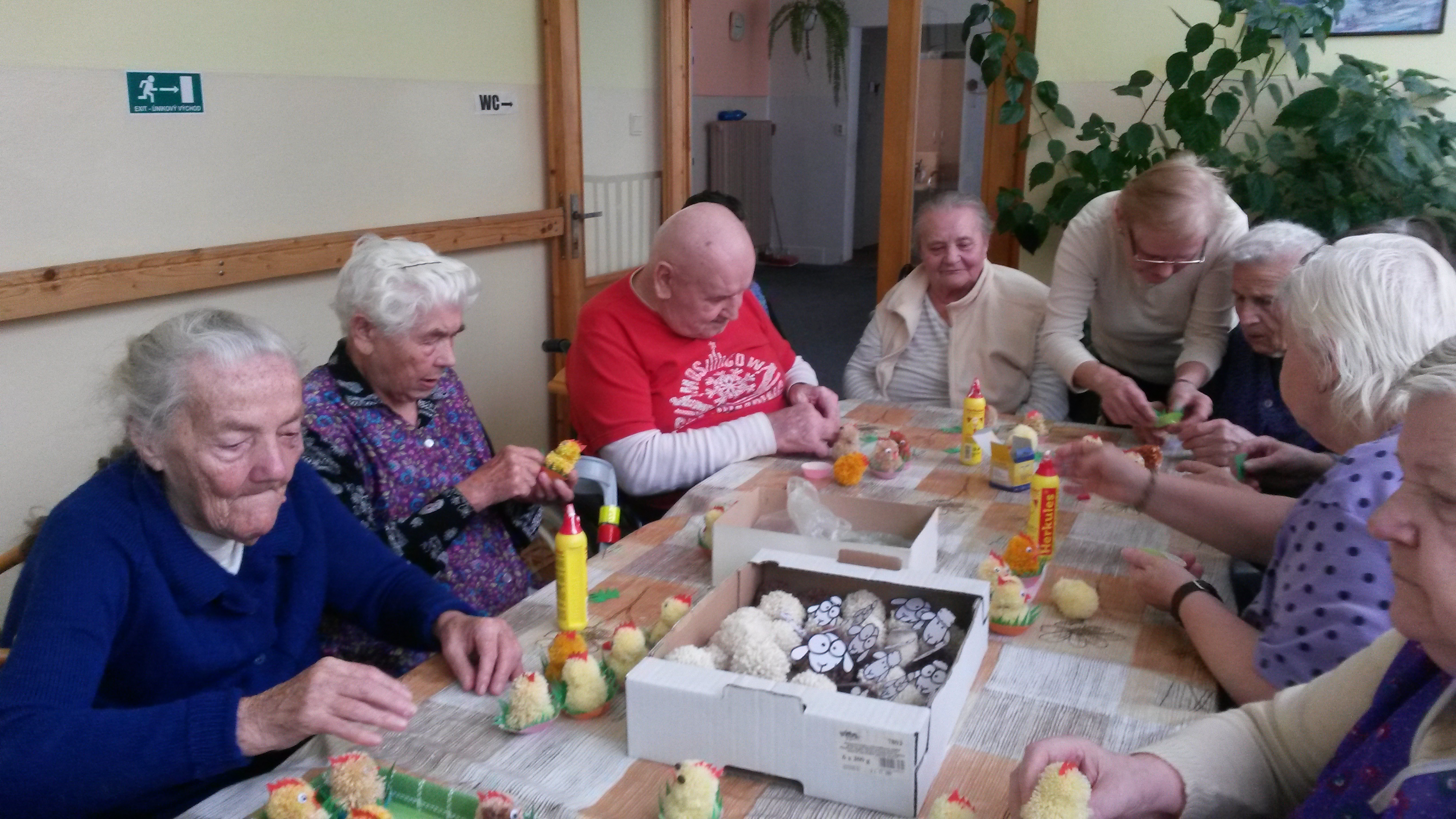 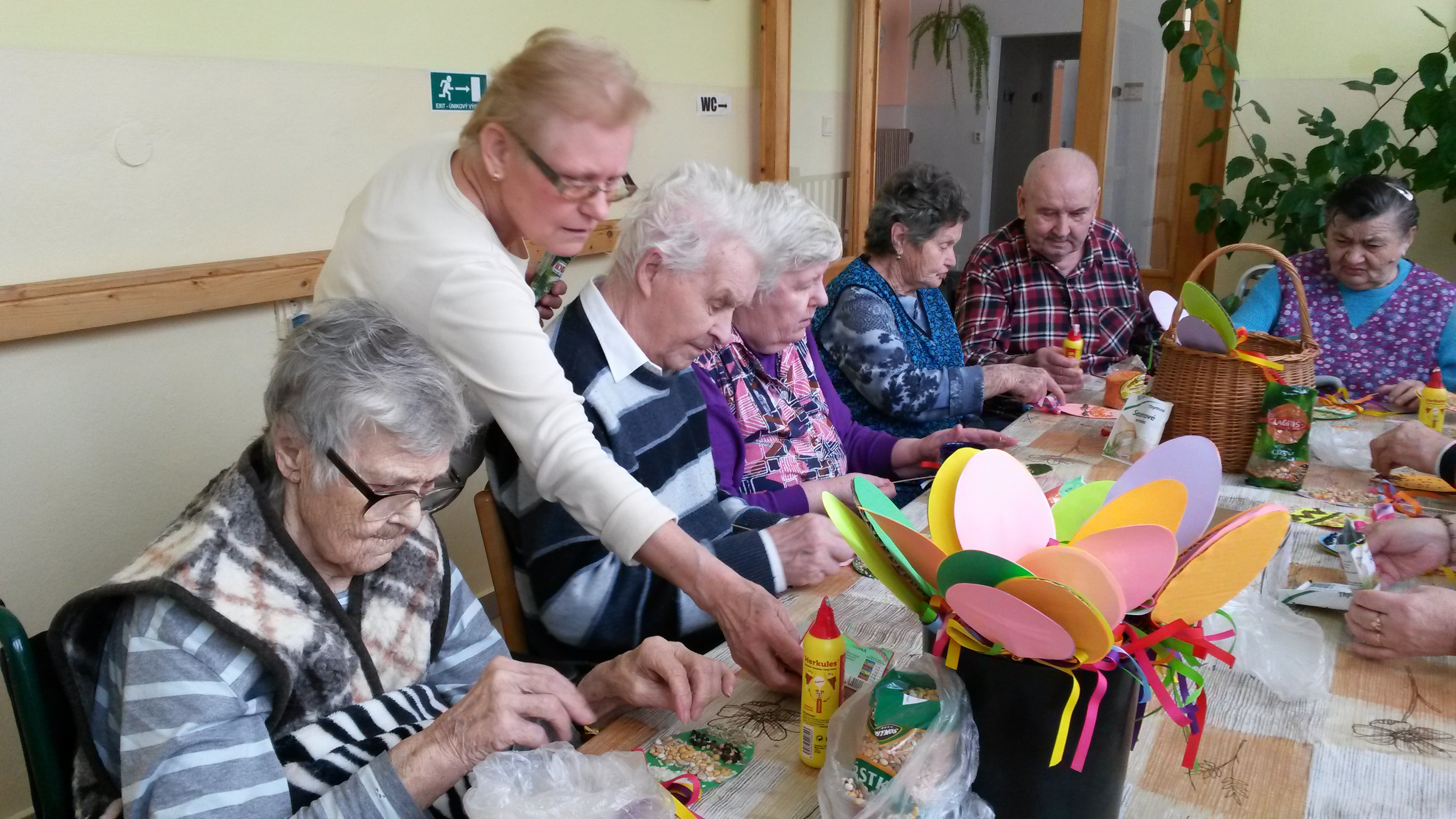 Výroba veľkonočných ozdôb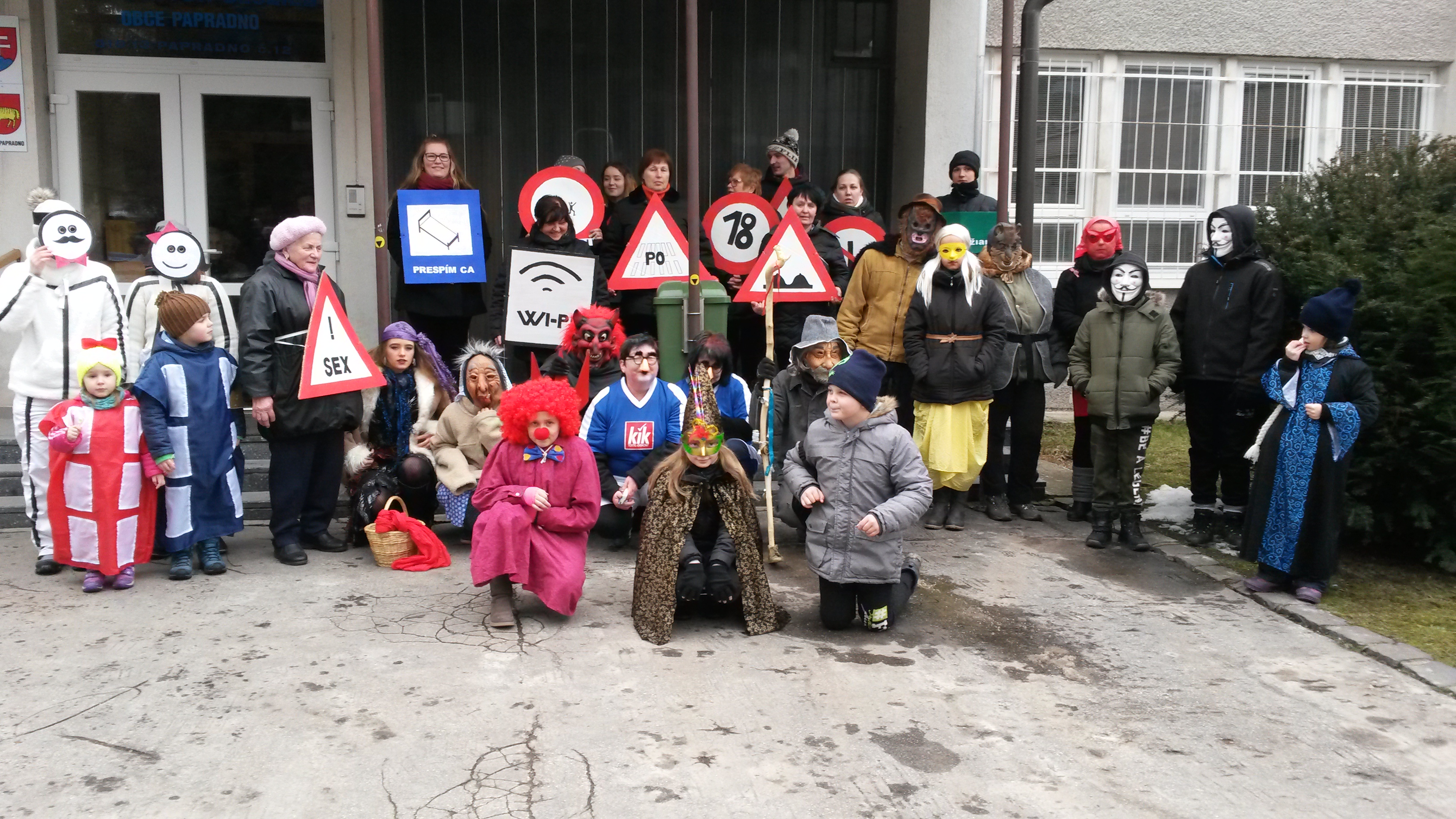 Fašiangy 2018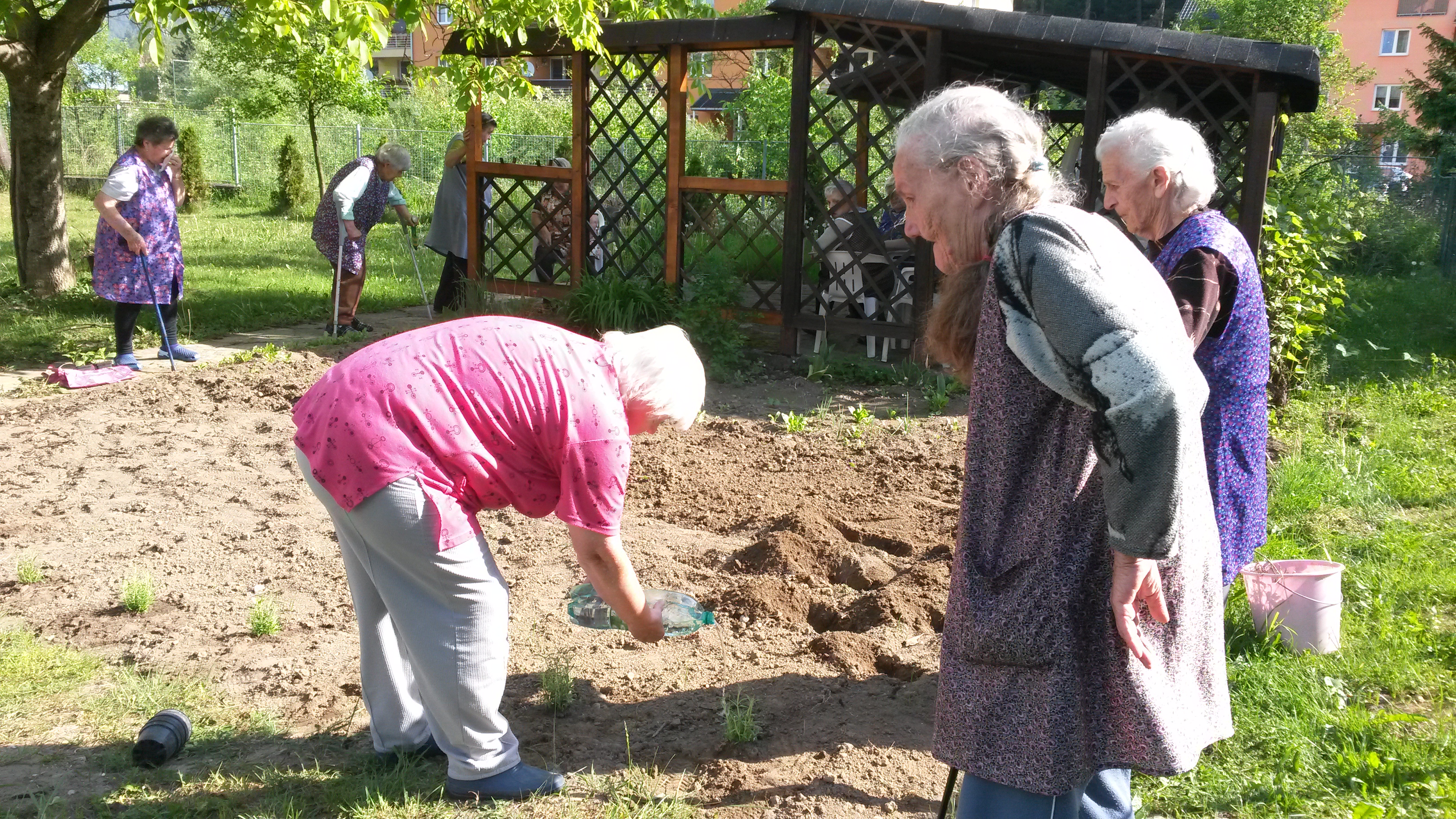 Príprava záhradky na sadenie levandulí a jarnej zeleniny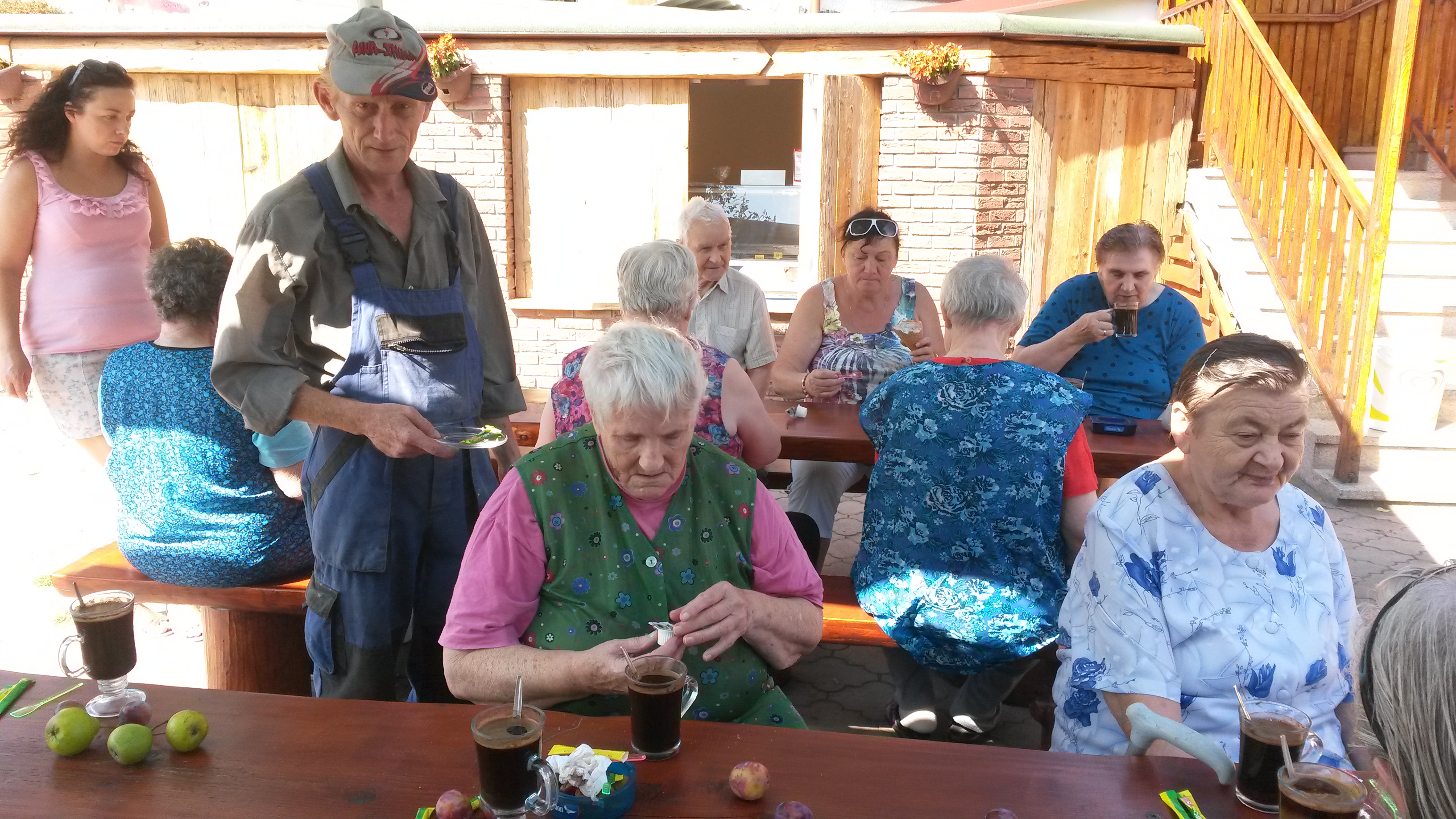 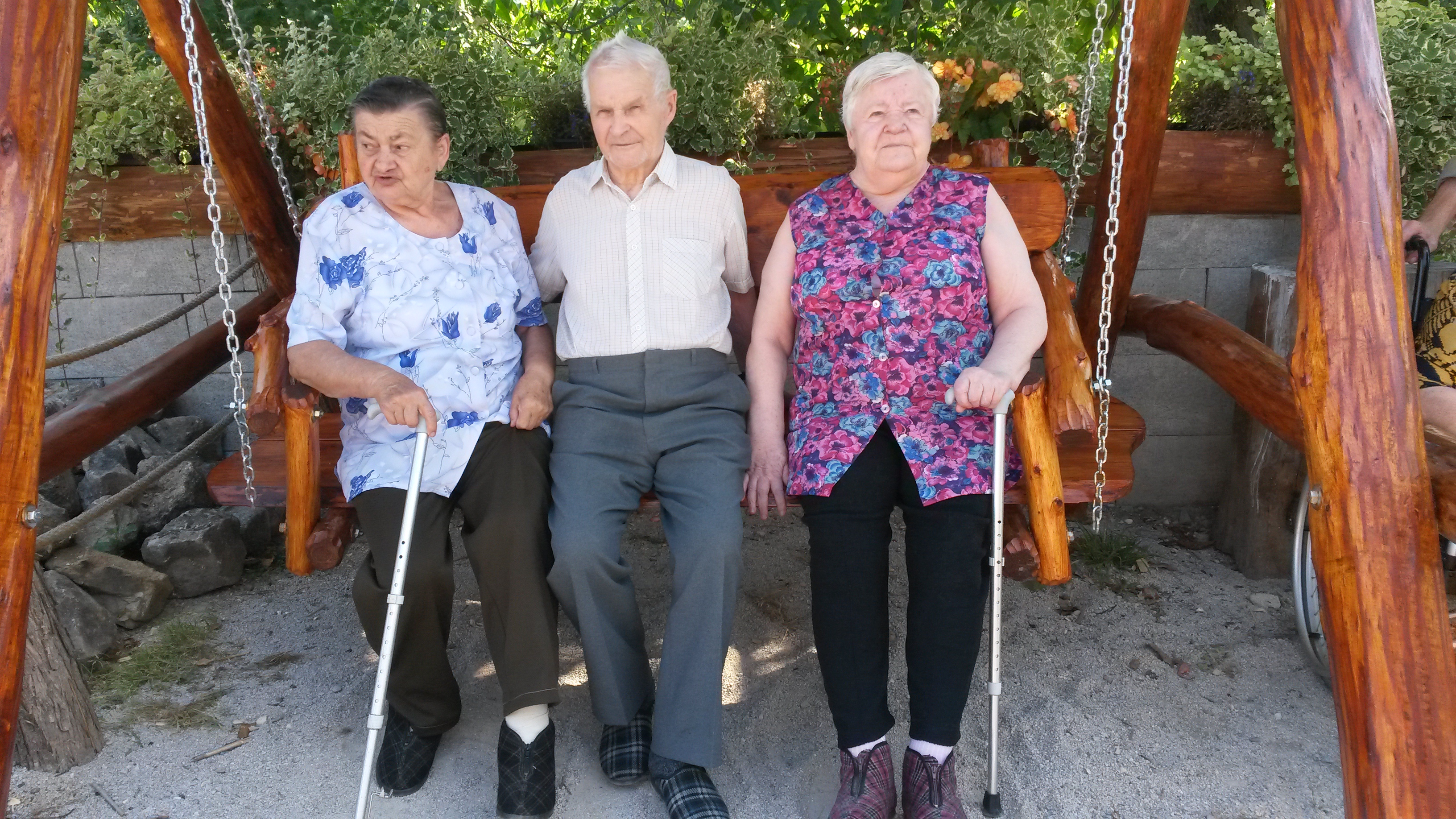 Posedenie v „Dallase“ pri káve a zmrzline6.   Financovanie  sociálnych  služieb  v  roku  2018Financovanie CSS Obce Papradno v roku 2018  zo schváleného a upraveného rozpočtu po schválení Obecným zastupiteľstvom obce PapradnoEkonomicky oprávnené náklady  za rok 2018  vypočítané podľa § 72 zákona č. 448/2008 Z. z. o sociálnych službách  na  1 prijímateľa  sociálnej služby ( klienta ) na mesiac sú vo výške   736,25 € .Prílohou správy sú:Výpočet EON podľa §72 zákona č. 448/2008 z. z.  za rok 2018Čerpanie finančného rozpočtu 2018Súvaha Úč ROPO SFOV 1-01 k 31.12.2018 ( v € )Výkaz ziskov a strát Úč ROPO SFOV 2-01  k 31.12.2018  ( v € )V roku 2018 na základe kontroly pracovníkov RÚVZ Považská Bystrica sme vykonali úpravy kúpeľne na poschodí.  V priestoroch kúpeľne dobudovala jedna sprcha ( teraz  sú   3 sprchy  ), umývadlo a WC pre imobilných klientov. Vymenili sme dva staré radiátory za nové (KORADO) a na stenách je nový obklad.Na základe zápisnice  z protipožiarnej kontroly sme museli dať vypracovať nový projekt protipožiarnej bezpečnosti hlavnej budovy CSS – ubytovacia časť.  Vypracovanie projektu si vyžiadalo čiastku 840,- €.  Úpravy, ktoré boli navrhnuté v projekte, konzultované a odsúhlasené pracovníkmi Hasičského zboru Považská Bystrica si vyžiadajú cca 6 000,- €.Pani Janka Kilianová z Považskej Bystrice zakúpila a darovala klientom nový televízny prijímač, ktorý sme umiestnili na poschodie do spoločenských priestorov.     7.   Plán  financovania  na  rok  2019             Finančný príspevok MPSVaR SR na financovanie sociálnych služieb v roku 2019  ( zmluva č.1267/2019-M_ORF  ) bude vo výške  165 888,- €.  Príspevok je poukázaný na účet obce a obec refunduje príspevok CSS.P r í j m y    2019:         -  MPSVaR SR   ...................................    165 888,- €-  vlastné príjmy  ..................................    145 000,- €                                                               --------------------  s p o l u :         ...................................    310 888,- €V ý d a v k y    2019:-  610  mzdy	...................................     170 000,- €-  620  odvody    ...................................       59 415,- €-  630  tovary a služby   .......................       81 473,- €                                                                 -------------------  s p o l u :          ..................................     310 888,- €       8.   Ciele a priority pre ďalší rok             Prioritou zamestnancov nášho zariadenia je zabezpečiť každý deň klientom nielen základné fyziologické potreby, ale aj pocit bezpečia a príjemnej atmosféry.prioritou je plniť „podmienky kvality poskytovanej sociálnej služby“ podľa vypracovaných štandardov kvality a dbať na etický kódex zamestnancab.   vytvoriť kvalitnejšie podmienky pre klientov, ale aj pre zamestnancovc.   rekonštruovať kúpeľňu na I. nadzemnom podlaží podľa požiadaviek RÚVZ Považská      Bystricad.   nové dvere na izbách, netretie zárubní, výmena radiátorov ( plechové radiátory vymeniť      za KORADA s regulátorom teploty ), oprava  fasády - nový nástreke.   zrealizovať navrhované úpravy podľa projektu odsúhlaseného pracovníkmi Hasičského      zboru Považská bystrica f.   zlepšiť komunikáciu s rodinnými príslušníkmiBod  c, d. a e.  bude záležať od výšky finančných prostriedkov , respekt. sponzorských darov.       9.  KontaktyAdresa:              Centrum sociálnych služieb Obce Papradno                           018 13   Papradno  č.12Telefón :            042/ 4261753Riaditeľka:         0903262757    ( Ing. Lališová Věra )Zdrav. úsek:       0904005007    ( Mgr. Tomanová  Jana – vedúca sestra )Sociálny úsek:   0904005005    (  Mgr. Hlinková  Zuzana  )Ekonómka:        042/ 4261753   ( Zdurjenčíková  Stanislava )E-mail:      viera.lalisova@csspapradno.sk                  stanislava.zdurjencikova@ csspapradno.sk                  sestricky.papradno@gmail.com                  zuzana.hlinkova@csspapradno.sk      10.  Záver              Cieľom poskytovania kvalitných sociálnych služieb klientom v CSS Obce Papradno je uspokojovanie ich všetkých životných potrieb. Úroveň týchto potrieb závisí hlavne od ľudského prístupu každého zamestnanca, ale aj od materiálno-technických podmienok poskytovateľa.V priebehu roka sme usporiadali pre klientov veľa aktivít, ponúkli sme im programy, ktorými sme sa snažili spríjemniť chvíle prežité v zariadení.Veríme, že nasledujúci rok nám prinesie veľa zaujímavých chvíľ, na ktoré budú naši klienti  spomínať.V Papradne  dňa  25. 06. 2019Správu vypracovali:   Ing.  Věra Lališová                                   Mgr. Zuzana Hlinková                                   Mgr. Jana Tomanová                                   Stanislava ZdurjenčíkováDni v mesiaciJednolôžkováizba + racio strava Dvojlôžkováizba+racio travaJednolôžkováizba + dia stravaDvojlôžkováizba + dia strava28 dní336,- €/ klienta322,- € / klienta352,80 €/klienta338,80 €/klienta29 dní348,- €/ klienta333,50 €/ klienta364,50 €/klienta350,90 €/klienta30 dní360,- € / klienta 345,- € / klienta378,- € / klienta363,- € / klienta31 dní372,- €/ klienta356,50 €/ klienta390,60 €/klienta375,10 €/klienta    Vek   prijímateľa soc. služby               Ženy     Muži   Spolu     26  -  39   1    1    40  -  62   1    1    63  -  74   1    1    S p o l u   1   2    3    Vek prijímateľa sociálnej služby      Ženy       Muži    Spolu     62   -   74    3     1     4         75   -   79    7     0     4     80   -   84    8     1     9     85   -   89    6     0     6     nad   90 rokov    2     2     4     S p o l u  26     4   30   Stupeň  odkázanosti na soc. službu       Ženy     Muži     Spolu   IV.   8    1      9                              V.   9    2    11                            VI.   9    1    10    S p o l u 26     4    30dátum  a k t i v i t a   počet klientov12.01.2018výroba ozdobných reťazí z far. a krep. papiera na fašiangovú výzdobu   1423.01.výroba kvetov z papierových vreciek na fašiangovú výzdobu   1507.02.posedenie z príležitosti životného jubilea – 90 rokov klientky Vilmy Nemčíkovej   1910.02.FAŠIANGY – zastavenie masiek v CSS , sprievod masiek od CSS smer obec   1513.02.„90“ - posedenie z príležitosti životného jubilea klientky Helenky Hrebičíkovej   2114.02.výroba kuriatok a ovečiek z vlny na veľkonočnú výzdobu + čítanie náboženskej literatúry   1223.02.výroba veľkonočných vajíčok z papiera  ( zdobenie koreninami a strukovinami )   12februárv priebehu mesiaca individuálne čítanie na izbách imobilným klientom   1106.03.výroba pozdravov z príležitosti MDŽ   1128.03.vymaľovávanie veľkonočných zajačikov   1528.03.Veľkonočná výzdoba   1513.04.výroba motýľov z papierových košíčkov a farebných trblietok   11aprílv priebehu mesiaca individuálne čítanie na izbách imobilným klientom   1020.04.práca v záhrade – príprava pôdy na sadenie + čítanie klientom pri káve   1307.05.výroba kvetov z trblietok, farebného a krepového papiera ku Dňu matiek   1415.05.sadenie tekvičiek a levandule     823.05.vystúpenie detí z MŠ ku Dňu matiek   1928.05.posedenie pri zmrzlinovom pohári a káve na terase pohostinstva Lucia     931.05.Oltáriky – sviatok Najsvätejšieho srdca a krvi Kristovej  ( procesia z farského kostola v Brvništi do far. kostola v Papradne so zastávkou a pobožnosťou v priestoroch záhrady CSS    15májčítanie imobilným klientom pri lôžku      508.06.vystrihovanie štvorcov z látky na balenie vysušených byliniek    1415.06.čítanie krátkych príbehov, rozprávanie o príbehoch, spomínanie na mladosť    13júnzber a sušenie byliniek, práce v záhradke, vytrhávanie buriny, polievanie      718.07.lepenie mušlí na papierové kolieska    14júlzber a sušenie byliniek, práca v záhradke vytrhávanie buriny, polievanie      730.07.hádzanie lopty v kruhu sediacich klientov - poschodie    1001.08.hádzanie lopty v kruhu sediacich klientov - prízemie      702.08.Posedenie pri zmrzlinovom pohári a káve v priestoroch záhrady pohostinstva Dallas    1109.08.„80“ – posedenie z príležitosti životného jubilea klientky Márie Šramčíkovej + spev a hra na akordeón  ( Mária a Ján Lališovci )    2017.08.strihanie byliniek, napĺňanie a viazanie do látkových uzlíkov    1331.08.spoločné čítanie náboženskej literatúry + spomínanie na detstvo a mladosť, ktoré priaznivo pôsobí  na posilňovanie dlhodobej pamäti    16júl-augusčítanie imobilným klientom pri lôžku      821.09.zber orechov v záhrade CSS    1125.09.kreslenie kmeňov stromov, lepenie listov – vytváranie koruny stromu    1528.09.jesenná výzdoba, aranžovanie: tekvičky, makovice, klásky, gaštaný, veselé kukurice    1604.10.výroba náramkov z priadze a koráliek na drevenom ráme v spolupráci s pani Blaškovou z Považskej Bystrice    1826.10.október – mesiac úcta k starším, vystúpenie detského folklórneho súboru Podžiaranček    2208.11.čítanie náboženskej literatúry    1927.11.výroba stromčekov zlepovaním papierových košíčkov + spievanie ľudových piesní    1604.,05.12výzdoba vianočných stromčekov v priestoroch CSS       806.12.Prišiel k nám Mikuláš s čertom – rozdávanie mikulašských balíčkov, klienti zaspievali, zarecitovali básničky     3111.12.Výroba vianočných pozdravov + čítanie náboženskej literatúry     1724.12.„Betlehemci“ – skupina chlapcov z obce prišla zaspievať vian. piesne a koledy klientom       2024.12.spoločná Štedrá večera v jedálni CSS    25P r í j m ySchválený rozpočet UpravenýrozpočetPoznámka Dotácia štátneho rozpočtu MPSVaR SR 149 292.-€149 292,-€Vlastné  príjmy (úhrady od klientov za služby, strava, ostatné )143 040,-€145 968,29 €Dotácia od obce Papradno           0        0C e l k o m292 232,-€295 260,29 €V ý d a v k y Schválený rozpočetUpravený rozpočetPoznámka 610  m z d y152 224,- €149 292,-  €620  o d v o d y  53 000,- €  51 461,97 €630  tovary a služby  87 108,- €  94 506,32 €Kapitálové  výdavky       0        0C e l k o m292 232,- €295 260,29 €